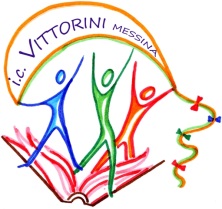 La Sezione Primavera è un servizio educativo, intermedio tra il nido e l'infanzia che si offre ai bambini che al 30 settembre 2018 hanno compiuto 2 anni di età.Il nostro progetto educativo è pensato in funzione delle esigenze del singolo bambino e nella predisposizione delle condizioni più idonee ad uno sviluppo armonioso di tutte le dimensioni della personalità: affettiva, sociale, cognitiva, psicomotoria.Il gioco è l'attività trainante per l'acquisizione di tutte quelle esperienze funzionali, relazionali, tattili e cognitive indispensabili per un corretto sviluppo dell'Io.Il gioco è infatti uno dei principali motori delle azioni di ogni bambino, anche per tutto ciò che attiene la sua capacità di relazione sociale. Attraverso il gioco, il bambino impara a conoscersi e a sperimentare, associando liberamente anche l'adesione e l'accettazione delle regole che il gruppo si dà per giocare. L’inserimento è un delicato momento di transizione sia per il bambino, che per la sua famiglia. Durante questo periodo il bambino, accompagnato da uno dei genitori, impara a conoscere un ambiente nuovo, diverso da quello familiare. All’inserimento sono dedicate particolari attenzioni, perché la novità degli spazi, dei giochi, dei ritmi della giornata e dei contesti di relazione, esigono un tempo di adattamento da parte del bambino che, gradatamente, deve costruire nell’ambiente Nido dei nuovi riferimenti affettivi. I nostri principali obiettivi educativi sono:conquistare l'autonomia personale (alimentazione, igiene, abbigliamento, ecc.);favorire la socializzazione, l'espressione e la modulazione degli affetti e dei bisogni;sviluppare la capacità di linguaggio in tutte le sue forme (verbale, motorio, musicale, espressivo);scoprire e sperimentare l'ambiente circostante;stimolare la coordinazione senso-motoria;sviluppare e affinare le capacità grafiche, costruttive e manipolative. Le attività avranno inizio oggi 15 febbraio 2018; il servizio avrà la durata di 21 settimane dalle ore 8.30 alle ore 13.30.Si avvarrà di 2 docenti educatori e 2 assistenti educativi.Si ricorda che il nostro Istituto è una delle due scuole che in città offrono questo servizio.Il Dirigente ScolasticoRoberto V.zo Trimarchi